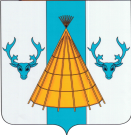 АДМИНИСТРАЦИЯ МУНИЦИПАЛЬНОГО ОБРАЗОВАНИЯ«ЮШАРСКИЙ СЕЛЬСОВЕТ» НЕНЕЦКОГО АВТОНОМНОГО ОКРУГАПОСТАНОВЛЕНИЕот 06.02.2017 № 1-п п.Каратайка НАОО внесении изменений в Административный регламент  предоставления  муниципальной услуги «Подготовка и выдача градостроительных планов земельных участков»Руководствуясь Градостроительным кодексом Российской Федерации, Федеральным законом от 27.07.2010 N 210-ФЗ "Об организации предоставления государственных и муниципальных услуг", Порядком разработки и утверждения административных регламентов предоставления муниципальных услуг, утвержденным Постановлением Администрации муниципального образования «Юшарский сельсовет» НАО от 19.10.2012 № 46-п, Администрация МО «Юшарский сельсовет» НАО  ПОСТАНОВЛЯЕТ:1. Внести прилагаемые изменения в Административный регламент предоставления муниципальной услуги «Подготовка и выдача градостроительных планов земельных участков», утвержденный Постановлением Администрации муниципального образования «Юшарский сельсовет» Ненецкого автономного округа от 16.11.2015 № 70-п. 2.  Настоящее Постановление вступает в силу после его официального опубликования (обнародования) и подлежит размещению на официальном сайте муниципального образования «Юшарский сельсовет» Ненецкого автономного округа.И.о.главы МО  «Юшарский сельсовет» НАО                                     О.А.ДаниловаПриложениек Постановлению Администрации МО  «Юшарский сельсовет» НАО         от 06.02.2017  №  1-пИзменения в Административный регламент предоставления муниципальной услуги  «Подготовка и выдача градостроительных планов земельных участков»Абзац шестой подпункта 1.3. изложить в следующей редакции:«Приказ Минстроя России от 06.06.2016 N 400/пр "Об утверждении формы градостроительного плана земельного участка".Абзац первый подпункта 3.5. изложить в следующей редакции:«Специалист Общего отдела Администрации муниципального образования готовит градостроительный план земельного участка в количестве трех экземпляров по форме, утвержденной Приказом Минстроя России от 06.06.2016 N 400/пр "Об утверждении формы градостроительного плана земельного участка" и проект Постановления  Администрации муниципального образования об утверждении градостроительный плана земельного участка в течение 21 календарного дня с момента поступления заявления заявителем и передает их на утверждение главе муниципального образования.».